логопедическая раскраскана дифференциацию звуков З – ЖВыполнила учитель-логопед МОУ «Канашевская СОШ»Красноармейского районаЧелябинской областиНазови перепутанные картинки. Раскрась живые предметы, а неживые обведи по контуру цветными карандашами. Проговаривай, кого раскрашиваешь и что обводишь.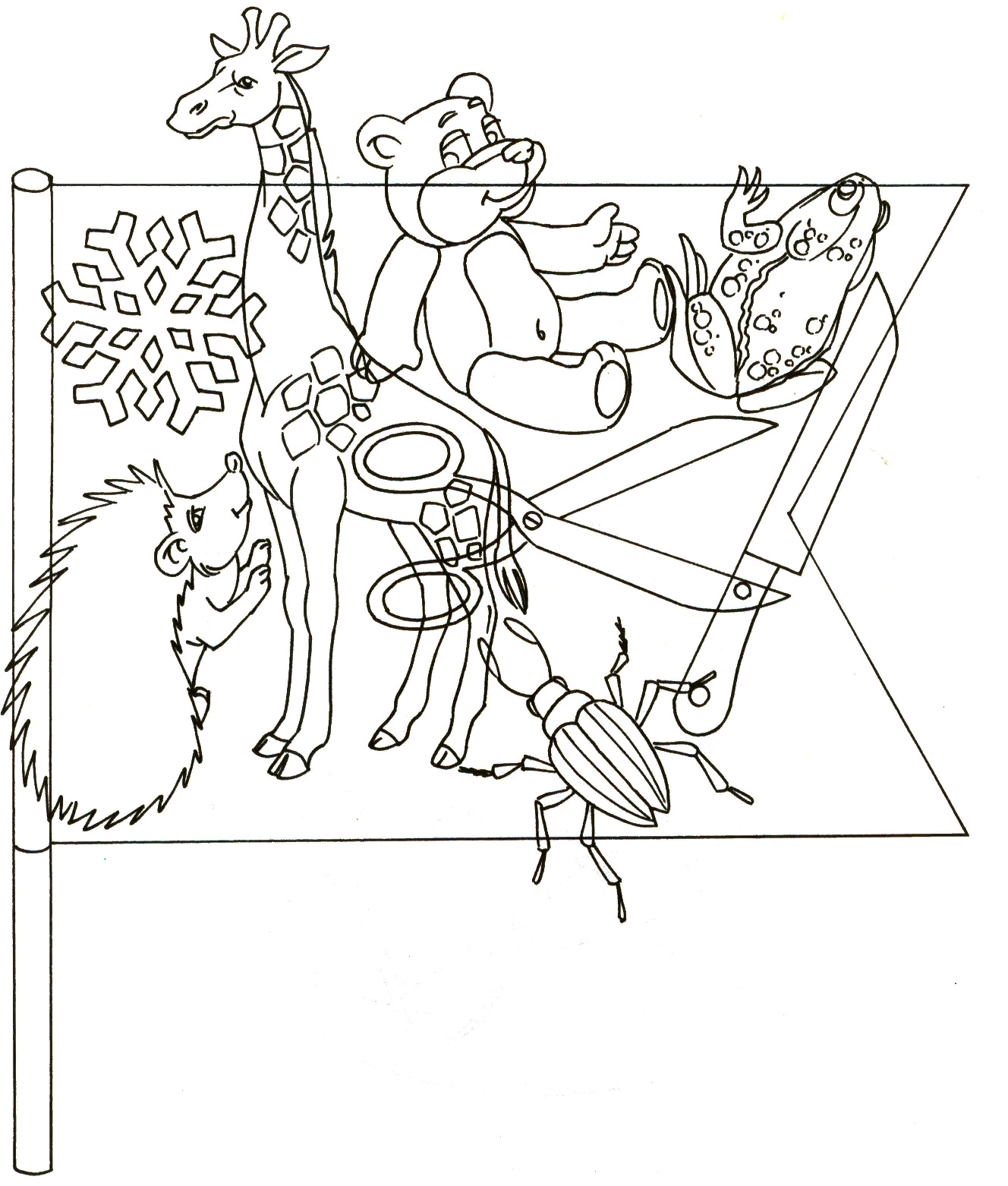 Раскрась только те картинки, названия которых начинаются на звук [Ж].Обведи картинки, которые можно назвать одним словом.Разгадай кроссворд по опорным картинкам.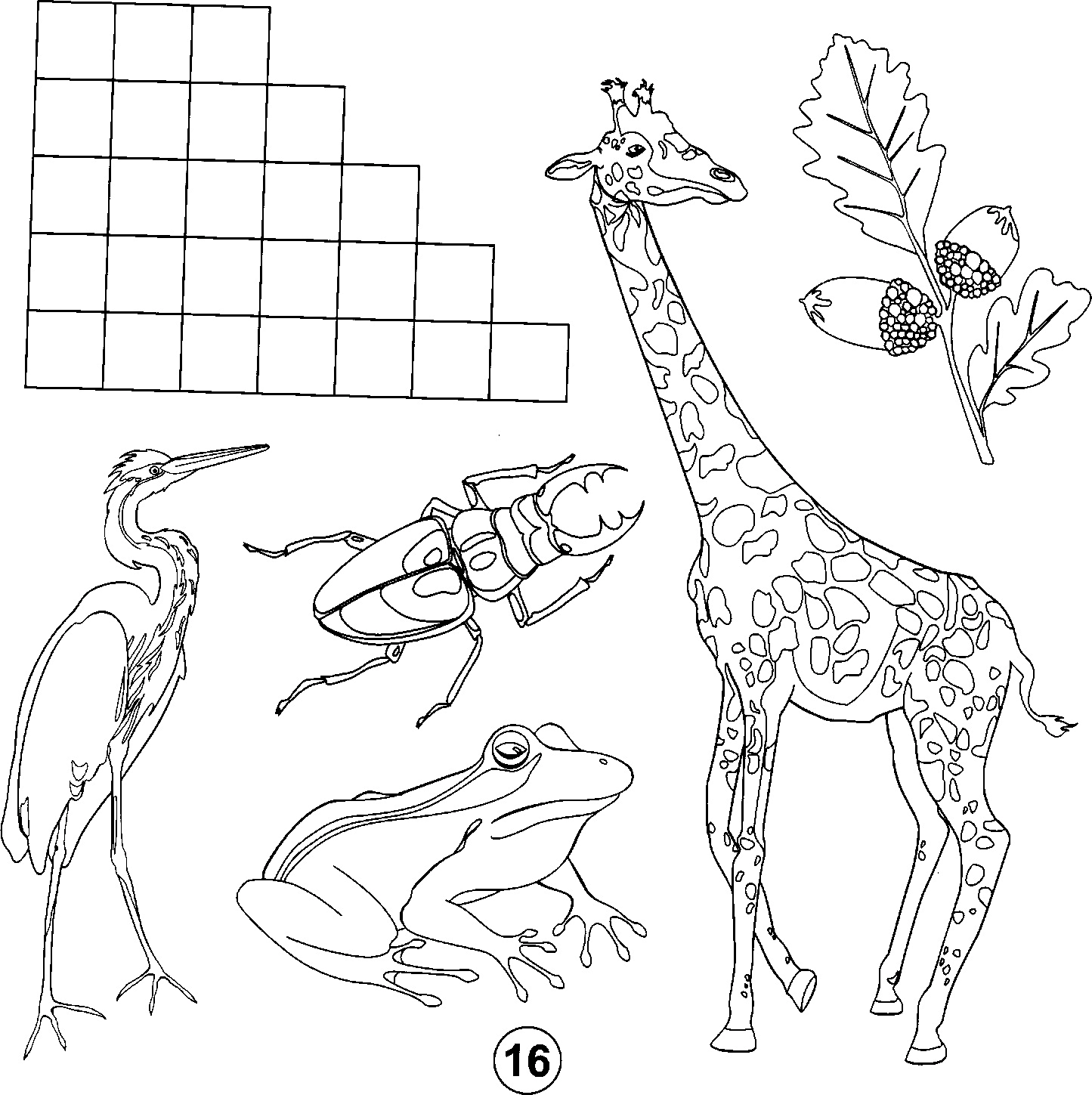 Посчитай жаб: одна жаба, две жабы…  Раскрась шестую жабу.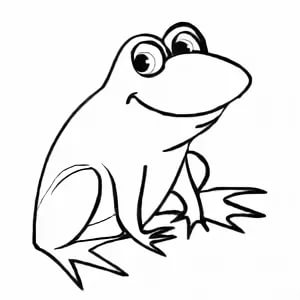 Раскрась в каждом ряду лишнюю картинку.Что здесь живое, а что неживое?Обведи зайца. Проговаривай, что рисуешь: заячьи уши, заячий нос и т.д.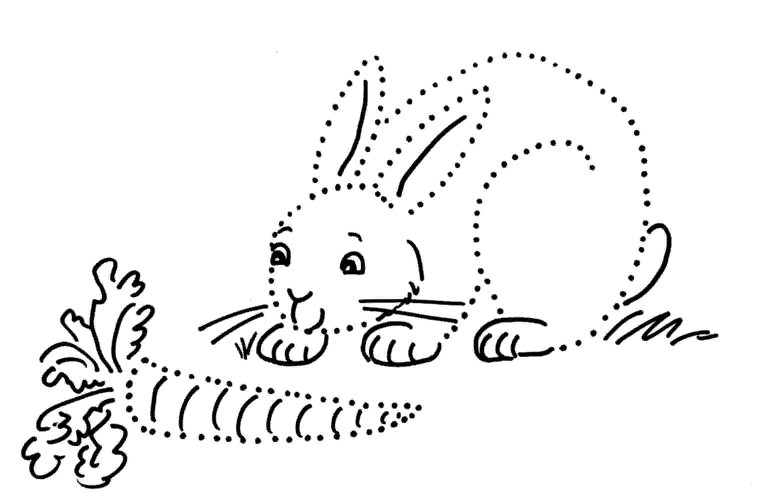 Выучи стишок: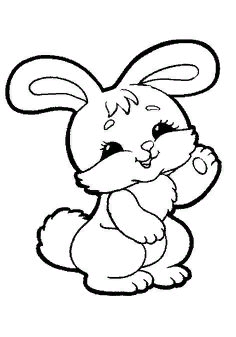                       Зайка забавный                                                                             У Жени живет.                     Женя не знает                     С зайкой забот.                     Зайке не нужен                     Ни обед, ни ужин.Соедини слово-признак с подходящим к нему предметом.Трижды повтори полученные словосочетания. Составь с ними предложения.Выучи скороговорку по опорным картинкам.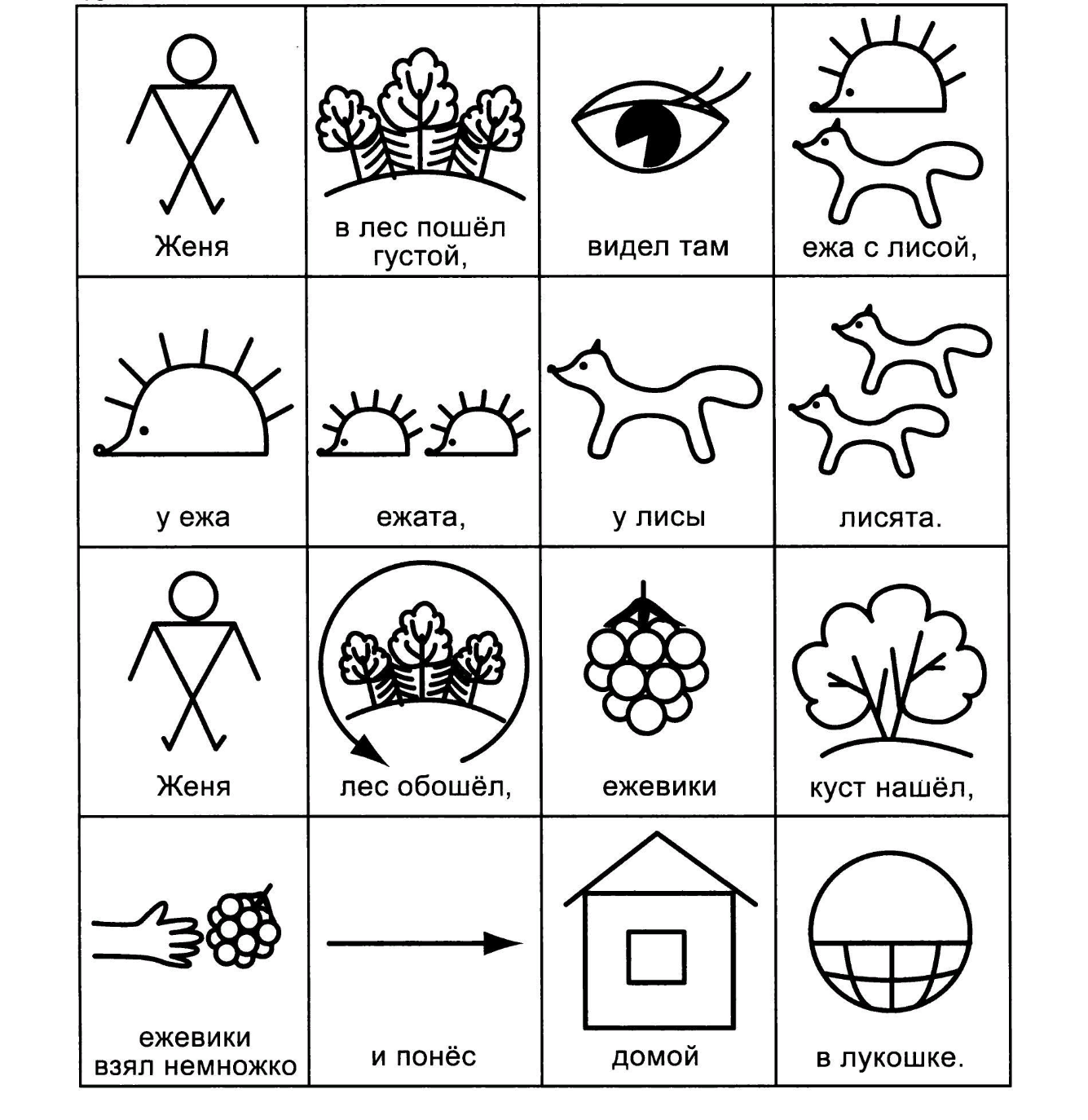 Посчитай забавных ежат. Один забавный ежонок, два забавных ежонка…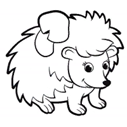 Повтори сначала в медленном темпе, а потом в быстром:Семь забавных ежат забавляли медвежат.Выучи стишок:                      Зайка забавный                                                                             У Жени живет.                     Женя не знает                     С зайкой забот.                     Зайке не нужен                     Ни обед, ни ужин.Прочитай и повтори предложения.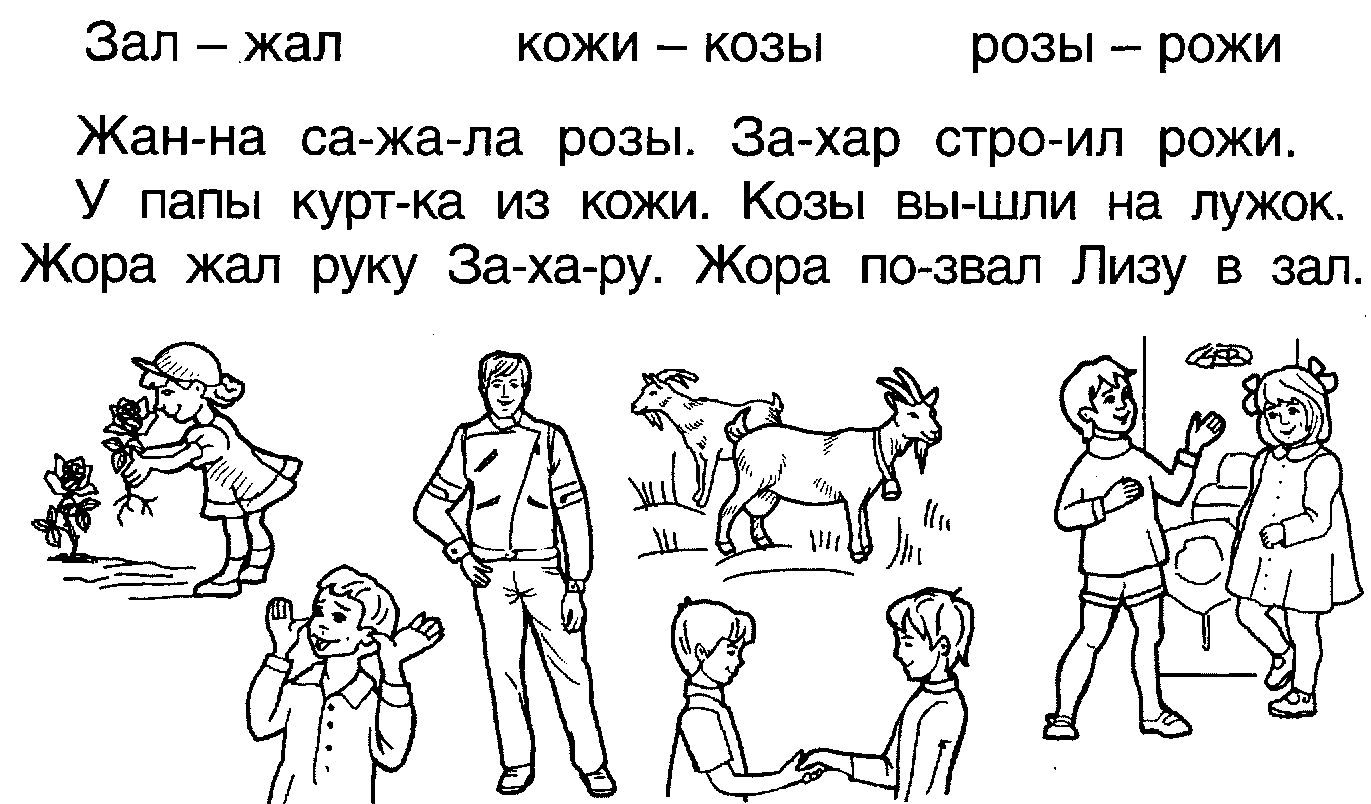 Тебе помогут опорные картинки.Перескажи рассказ. Тебе помогут опорные картинки.ДОКТОР У ЗАХАРАУ Захара жар. Он заболел. Мама вызвала доктора. Доктор говорит: "Надо лежать, Захар, пока не выздоровеешь." Захар лежит и пьет таблетки.Назови слова со звуком З в этом рассказе.Повтори 3 раза:- Захар, пока не выздоровеешь, нужно лежать.Перескажи рассказ. Тебе помогут опорные картинки.ЗА ЗЕМЛЯНИКОЙЖеня и Зина ходили в лес за земляникой. У них были кузовки. Но земляники было мало. Возле березы Женя заметил ежа. Ежик не побежал, а свернулся клубком. Женя положил кузовок на землю и позвал Зину. Они захотели взять ежа домой. Зина стала держать кузовок. Женя взял палку и закатил ежа в кузовок. Побежали Женя и Зина домой. Вместо земляники у них живой ежик. Дома они дали ежику молока. Зина хотела оставить ежа, но Женя отдал его в живой уголок. Там уже был один ежик. Вдвоем веселее.Раскрась картинки, в названиях которых есть звук Ж.Якимчук татьяна александровна, учитель-логопедМОУ «Канашевская сош»Красноармейского р-начелябинской области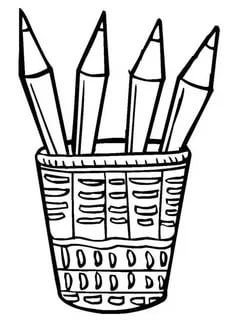 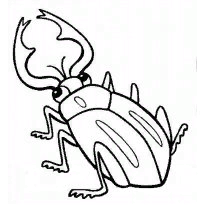 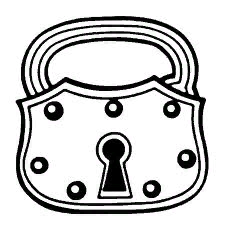 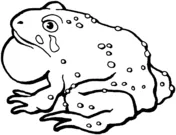 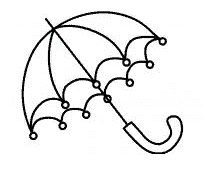 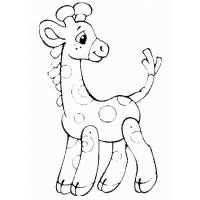 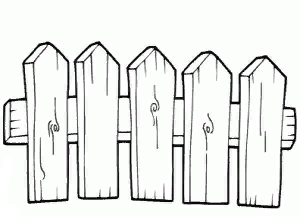 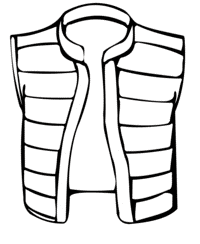 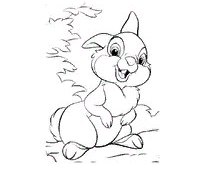 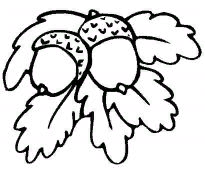 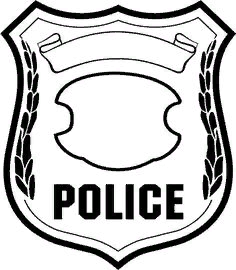 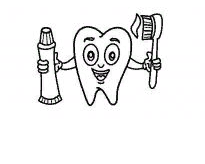 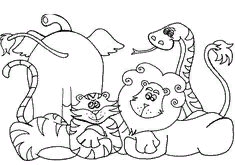 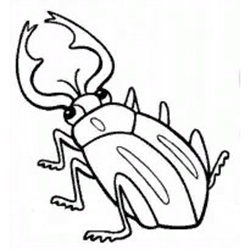 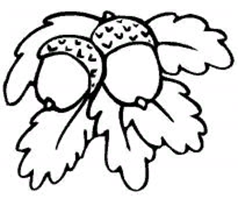 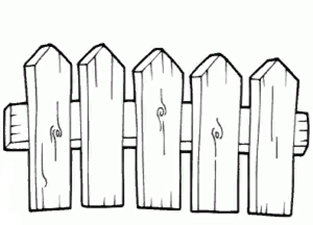 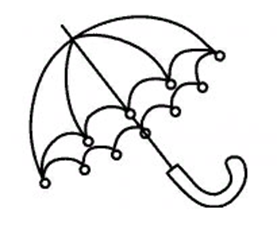 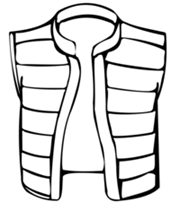 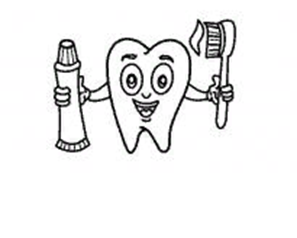 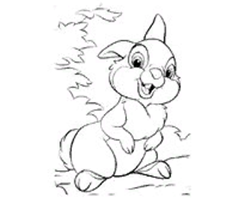 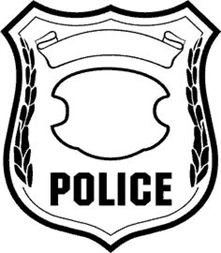 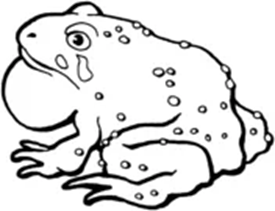 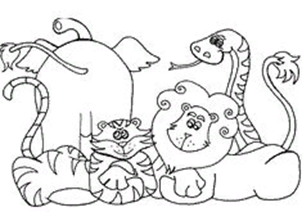 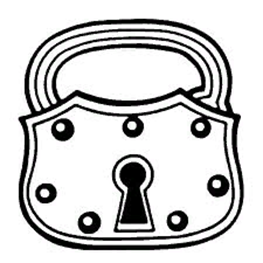 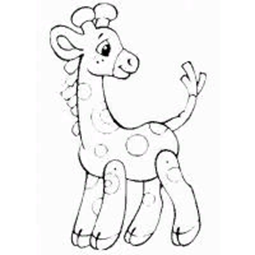 зелёнаязмеиное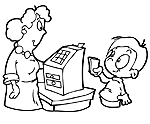 навозныйбумажный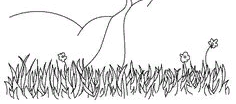 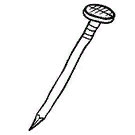 нежнаяснежная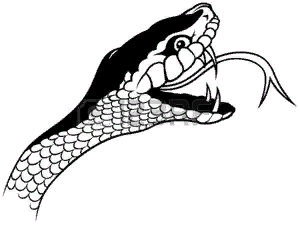 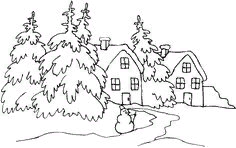 книжныйжелезный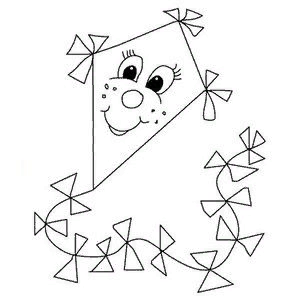 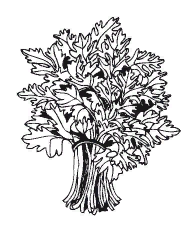 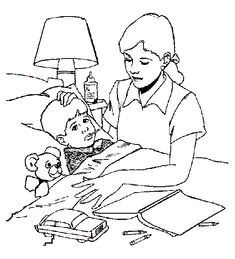 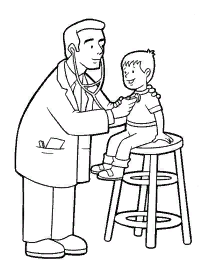 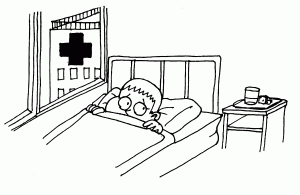 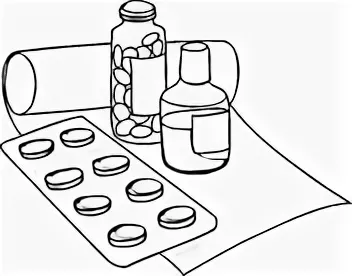 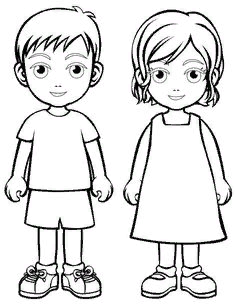 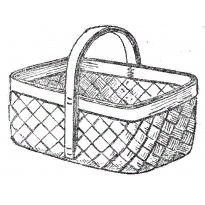 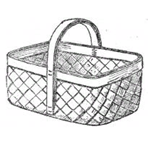 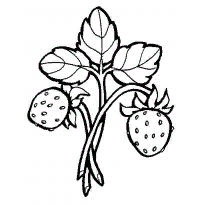 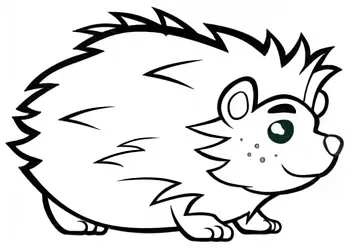 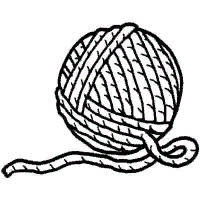 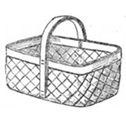 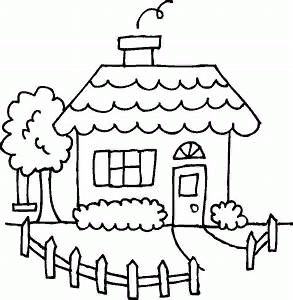 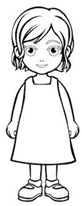 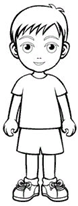 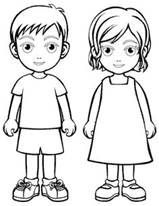 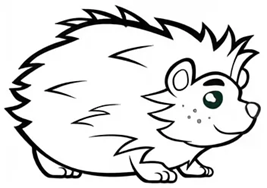 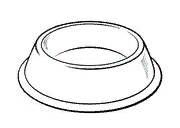 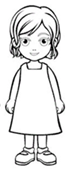 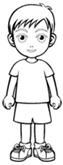 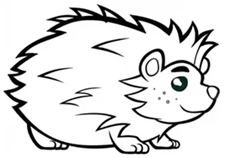 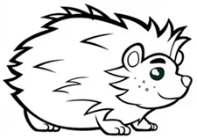 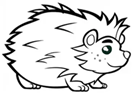 